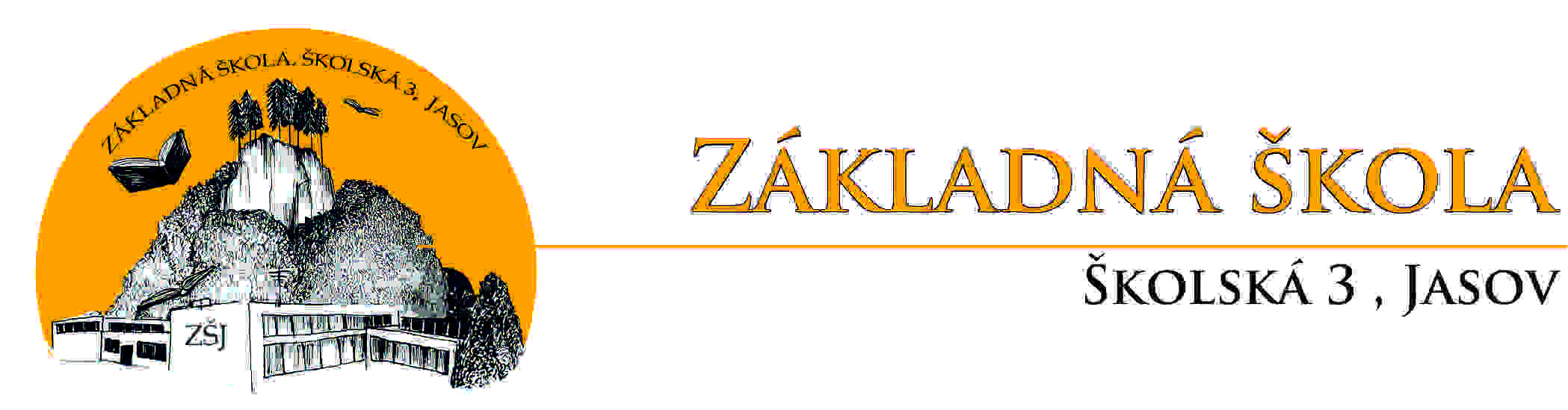                                                                  Oznam o voľnom pracovnom mieste V zmysle § 84 ods.1 zákona NR SR č. 138/2019 Z. o pedagogických zamestnancoch a odborných zamestnancoch a o zmene a doplnení niektorých zákonov, zverejňujeme informáciu o voľnom pracovnom mieste pedagogických zamestnancov. Názov a adresa zamestnávateľa:                         Základná škola , Školská 3, 044 23  Jasov Miesto výkonu práce:                                            Základná škola , Školská 3,  044 23 Jasov Kontakt:                                                                    zs.jasov@gmail.com                                                                                      0905 738 412Kategória pedagogického zamestnanca :        učiteľ/ kaPodkategória pedagogického zamestnanca:  učiteľ/ ka pre nižšie sekundárne vzdelávanieOdbor  :                                                                   matematika- fyzikaKvalifikačné predpoklady: • Odborná a pedagogická spôsobilosť pre daný druh a typ školy v zmysle zákona NR SR č. 138/2019 Z.z. o pedagogických zamestnancoch a odborných zamestnancoch a o zmene a doplnení niektorých zákonov a vyhlášky č.1/2020 Z.z. o kvalifikačných predpokladoch pedagogických zamestnancov a odborných zamestnancov. • Bezúhonnosť podľa § 9 ods. 1 písm. b) zákona č.138/2019 Z.z. • Zdravotná spôsobilosť a ovládania štátneho jazyka v zmysle zákona č. 138/2019 Z.z. o pedagogických zamestnancoch a odborných zamestnancoch a o zmene a doplnení niektorých zákonov v znení neskorších predpisov.Požadované doklady:                  1. Žiadosť o prijatie do zamestnania                                                         2. Štruktúrovaný profesijný životopis                                                          3. Doklady o nadobudnutom vzdelaní (kópia)                                                          4. Súhlas so spracovaním osobných údajov Platové podmienky: V zmysle zákona 553/2003 Z.z. o odmeňovaní niektorých zamestnancov pri výkone práce vo verejnom záujme a o zmene a doplnení niektorých zákonov v závislosti od platovej triedy a dĺžky praxe. Od úspešného uchádzača pred uzavretím pracovného pomeru budeme požadovať: • potvrdenie o zdravotnej spôsobilosti pre výkon činnosti učiteľa nie staršie ako 3 mesiace ( §9 a § 16 ods. 1 a 2 zákona 138/2019 Z.z. o pedagogických zamestnancoch a odborných zamestnancoch a o zmene a doplnení niektorých zákonov v znení neskorších predpisov)						 • čestné vyhlásenie o bezúhonnosti a potvrdenie, že uchádzač požiadal o odpis z registra trestov § 9 ods. 1 a § 15 zákona 138/2019 Z.z. o pedagogických zamestnancoch a odborných zamestnancoch a o zmene a doplnení niektorých zákonov v znení neskorších predpisov nie staršie ako 3 mesiace. Doplňujúce informácie: • Voľné pracovné miesto je s nástupom od 01.09.2024 • Pracovný pomer na dobu neurčitú• Pracovný úväzok: 100% Požadované doklady zašlite do 30.júna 2024 na adresu školy: Základná škola , Školská 3, 044 23 Jasov alebo elektronickou poštou: email:  zs.jasov@gmail.com	V Jasove 04.04.2024                                                                         Mgr. Miloš Vojtko								                        Riaditeľ ZŠ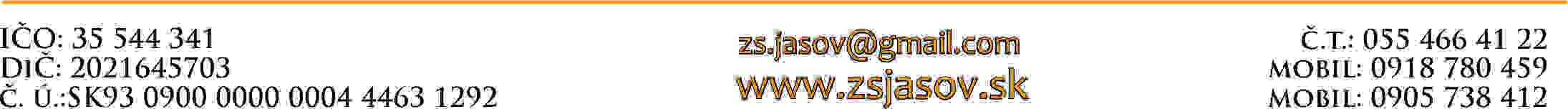 